Graph 1:  Draw the following graph on your paper.Put a star () on your graph where the enzyme is working optimally.Circle on your graph where the enzyme is denatured and write “D”.1. Which kind of organic molecule are enzymes examples of?Graph 1:  Draw the following graph on your paper.Put a star () on your graph where the enzyme is working optimally.Circle on your graph where the enzyme is denatured and write “D”.2. What is the job of an enzyme?Graph 1:  Draw the following graph on your paper.Put a star () on your graph where the enzyme is working optimally.Circle on your graph where the enzyme is denatured and write “D”.3. What does it mean when an enzyme has denatured? What are the two ways to denature enzymes?Graph 2: Draw the following graph on your paper.Put a star () on your graph where the enzyme is working optimally. Circle on your graph where the enzyme is denatured and write “D”.1. What does the word optimal mean?Graph 2: Draw the following graph on your paper.Put a star () on your graph where the enzyme is working optimally. Circle on your graph where the enzyme is denatured and write “D”.2. What does it mean that enzymes are specific?Graph 2: Draw the following graph on your paper.Put a star () on your graph where the enzyme is working optimally. Circle on your graph where the enzyme is denatured and write “D”.3. What three letters will you always find at the end of the name of an enzyme? And what about carbohydrates?Graph 3: Draw the following graph on your paper.Put a star () on your graph where the enzyme is working optimally.Circle on your graph where the enzyme is denatured and write “D”.1. What sugar does the enzyme sucrase break down?Graph 3: Draw the following graph on your paper.Put a star () on your graph where the enzyme is working optimally.Circle on your graph where the enzyme is denatured and write “D”.2. Draw the pH scale.  Label acids, bases and neutral.Graph 3: Draw the following graph on your paper.Put a star () on your graph where the enzyme is working optimally.Circle on your graph where the enzyme is denatured and write “D”.3. At what pH is this enzyme denatured?At what pH is this enzyme working optimally?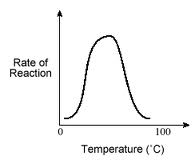 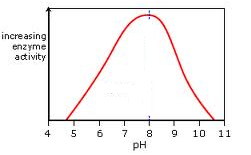 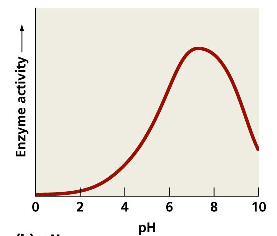 